We want our children to be confident and happy mathematicians!Problem solvingWhat do we mean by tables?“a list of multiples of a particular number, typically from 1 to 12”   Patterns of multiples e.g. 0 3 6 9 12 15 18 21 24 27 30 33 363x0=0  3x1=3  3x2=6  3x3=9 3x4=12…….0x3=0  1x3=3  2x3=6  3x3=9 4x3=12…..     And the inverse facts  0÷3=0  3÷3=1  6÷3=2…..What do we mean by learning?You know it like you know your name.Currently, Year 3 children are busy learning tables facts: games, learnits, bronze/silver/gold award cards.Children still need to do lots of counting0 3 6 9 12….12 9 6 3 0   forwards and backwardsMultiple addition 
3+3+3+3+3+3  is the same as 3x6=18 (is the same as 6x3=18)In Year 2 children are introduced to arrays.Here we have columns of 2 counters arranged in rows of 3	                                         Here we have columns of 3 counters arranged in rows of 2We have 6 counters divided into groups of 2 and 3 (division facts)Children are introduced to the vocabulary factors and multiples.Children can learn key facts e.g. they should already know doubles so will know 3x2=6. They will know 3x10=30. They can use these to calculate other facts. E.g. 3x5=15 because this is half of 3x10=30  3x4=12 because this is double 3x2=6. We encourage children to make links, find patterns and “use what you know”.Multiplication Tables CheckOur Year 3 children will be the first cohort to take this check in 2020. The check takes place in June when the child is in Year 4.This is the national Curriculum expectation for the end of Year 4:‘By the end of year 4, pupils should have memorised their multiplication tables up to and including the 12 multiplication table and show precision and fluency in their work’Highlights to notice: The check is taken on line and on a screen.The children are given multiplication facts and expected to insert an answer. (No division facts).The responses are timed and the child can change the answer within the time but cannot go back and change an answer.The focus is on tables facts learnt in Key stage 2: 6 7 8 9 12There are no reversals.There are 25 questions.There are 6 seconds for each question.What do we mean by learning? You know it like you know your name.Fluency is so important when calculating and reasoning in mathematics.You need to know multiplication and division facts to understand  place value, fractions, ratio and proportion, units of measurement, average, volume, area …. We want our children to be confident and happy mathematicians!Children can use Time tables Rock Stars help with learning tables facts.There is a link on the website (see Weblinks).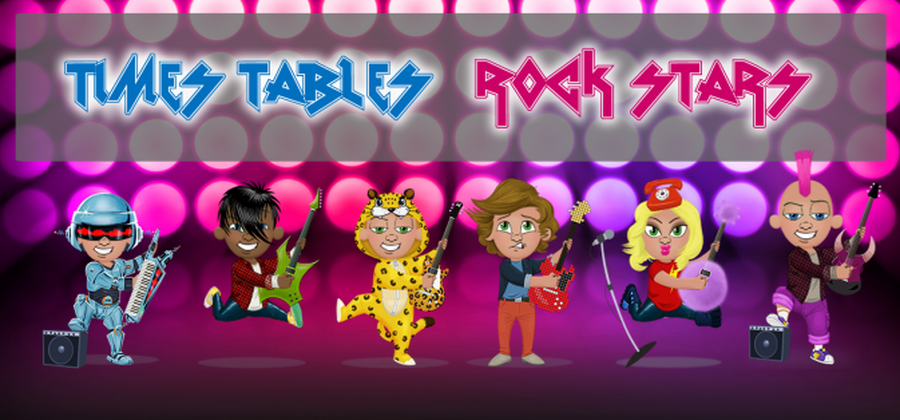 3333333333331234567891011123691215182124273033363333333333331510330